Anmeldung zum Mittagessen für das Kindergarten-/Krippenjahr ________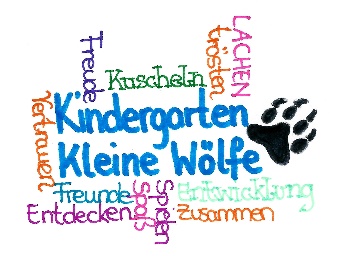 Mein/Unser Kind nimmt an folgenden Tagen am Mittagessen teil:Die Kosten für das Mittagessen liegen im Kiga bei 3,60 €/Tag und in der Krippe bei 3,20 €/Tag. Die VG Zolling rechnet am Monatsende ab, wie viele Tage Ihr Kind am Mittagessen teilgenommen hat und zieht den fälligen Monatsbetrag per SEPA-Lastschrift ein.Hiermit ermächtige/n ich/wir die VG Zolling die Essenbeiträge von meinem/unserem Konto mittels SEPA-Lastschrift einzuziehen. Zugleich weise ich mein Kreditinstitut an, die von der VG Zolling gezogenen Lastschriften einzulösen.IBAN: DE__________________________	BIC: ____________________________Name des Kreditinstitutes: _____________________________Kontoinhaber: ________________________________Evtl. anfallende Gebühren durch Rücklastschrift gehen zu meinen/unseren Lasten.____________________________			______________________________Ort, Datum							Unterschrift Kontoinhaber___________________________			_______________________________Ort, Datum							Unterschrift Erziehungsberechtigte/rMontagDienstagMittwochDonnerstagFreitag